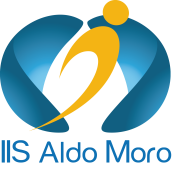 ISTITUTO DI ISTRUZIONE SUPERIORE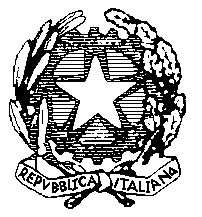 ALDO MOROLiceo Scientifico	    Liceo Linguistico		Istituto TecnicoVia Gallo Pecca n. 4/6 - 10086 Rivarolo CanaveseTel 0124 454511 - Cod. Fiscale 85502120018E-mail: TOIS00400V@istruzione.it	Url: www.istitutomoro.itELEZIONI CONSIGLIO D’ISTITUTOCOMPONENTE STUDENTI a.s.: 2023/24Proclamazione alunni eletti Lista  I:        VOTI: 513  n° 2 alunni elettiLista  II:        VOTI: 537  n° 2 alunni elettiRisultano quindi eletti come rappresentanti degli studenti in Consiglio di Istituto:Balestra FrancescaTorresan LucaCollura RiccardoSogne GabrieleRivarolo, li 16/10/2023								La commissione elettoralen.COGNOME E NOMEVOTI1Balestra Francesca4022Torresan Luca2733Matarrese Alessio1584Chiadò Cutin Andrea134n.COGNOME E NOMEVOTI1Sogne Gabriele4872Collura Riccardo431